Lecture Series – Prof. Projit ku. PalitWomen and Empowerment: Linkage with North Eastern IndiaDate- 13th February 2023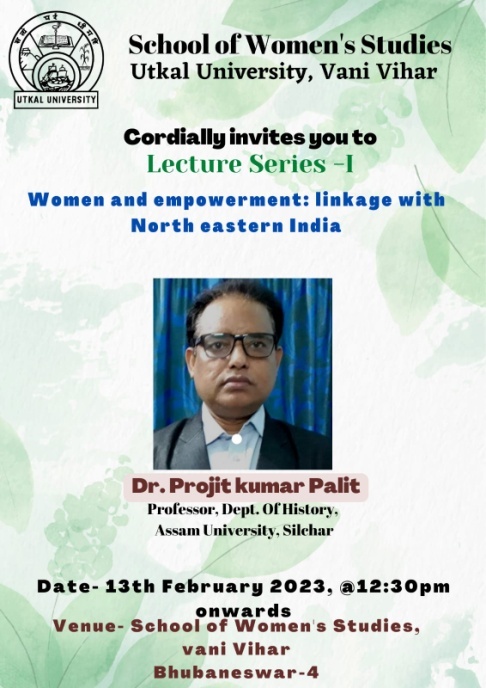 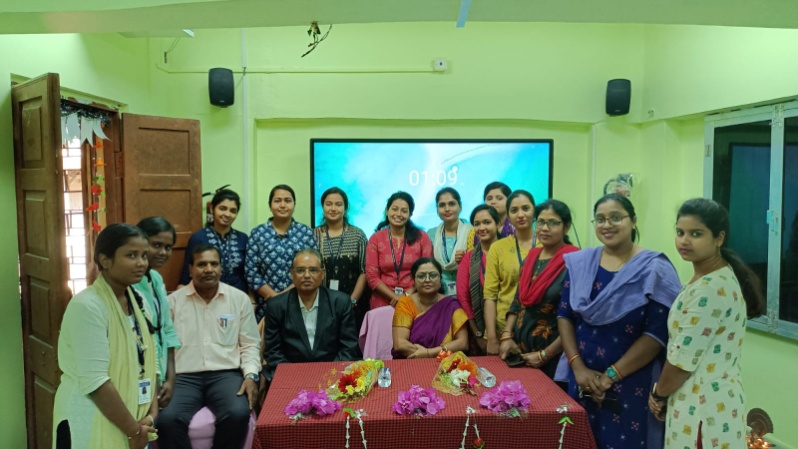 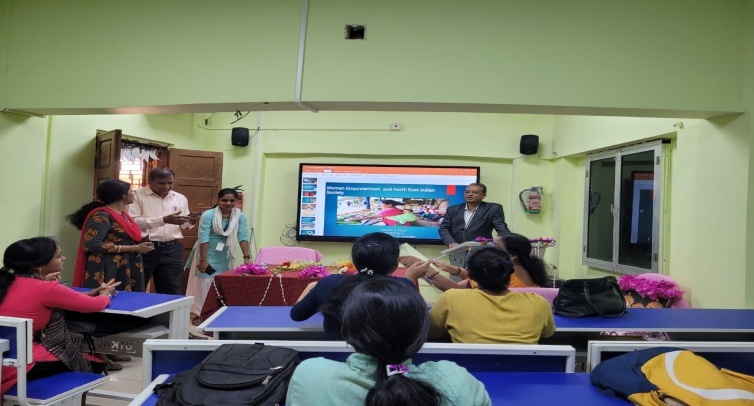 